В Прокуратуру города _________, Прокурору города ________ _________________________ Адрес: _________________________________ От : ______________________________________________ ______________________________________________ ______________________________________________ Адрес для направления корреспонденции: __________________________________________ ЖАЛОБА Мы, ________________________________________________________ __________________________________________________________ являемся работниками швейного цеха, Общества с ограниченной ответственностью «________________» (далее Работодатель). Все мы являемся инвалидами III группы по слуху. Между каждым из нас и Работодателем заключен трудовой договор, в соответствии с требованиями которого, одной из обязанностей Работодателя является оплата труда Работника за выполнение им трудовых обязанностей. В силу ряда причин, которые Работодатель отказывается объяснять, последние месяцы, в нарушение требований ТК РФ, нам не выплачивается заработная плата. Так, задолженность по выплате заработной платы _____________ за период с _____________ г. по настоящее время составляет ________ руб. __ коп. Задолженность по выплате заработной платы _____________ за период с ____________ г. по настоящее время составляет __________ руб. __ коп. Задолженность по выплате заработной платы _________________ за период с ___________ г. по настоящее время составляет _________ руб. __ коп. Задолженность по выплате заработной платы ________________ составляет ____________ руб. __ коп. Задолженность по выплате заработной платы ______________ составляет ___________ руб. __ коп. Задолженность по выплате заработной платы ______________ составляет ____________ руб. __ коп. Задолженность по выплате заработной платы _____________ составляет _____________ руб. __ коп. Мы неоднократно обращались к Работодателю с устными требованиями о выплате задолженности по заработным платам, на что получали немотивированные отказы. Отказывали нам так же и в получении справок по форме __________. Такую справку бухгалтерия ООО «_____________», после многочисленных обращений и жалоб, выдала лишь _____________ Более того, осуществление трудовой деятельности нами не прекращалось, в виду частых обещаний Работодателя погасить вышеуказанные задолженности по выплате заработной платы. Данные действия со стороны Работодателя, по задержке выплаты заработной платы, грубейшим образом нарушают наши права как Работников. При этом, в связи с невыплатой нам, инвалидам III группы по слуху, заработной платы в течение длительного времени (в некоторых случаях срок задержки доходит до полугода), всем нам были причинены значительные нравственные страдания по вине Работодателя. Как указывается в ст. 37 Конституции РФ труд свободен. Принудительный труд запрещен. Каждый имеет право на труд в условиях, отвечающих требованиям безопасности и гигиены, на вознаграждение за труд без какой бы то ни было дискриминации и не ниже установленного федеральным законом минимального размера оплаты труда, а также право на защиту от безработицы. Так же, в соответствии со ст. 136 ТК РФ заработная плата выплачивается непосредственно работнику, за исключением случаев, когда иной способ выплаты предусматривается федеральным законом или трудовым договором. Заработная плата выплачивается не реже чем каждые полмесяца в день, установленный правилами внутреннего трудового распорядка, коллективным договором, трудовым договором. На основании ст. 142 ТК РФ Работодатель и (или) уполномоченные им в установленном порядке представители работодателя, допустившие задержку выплаты работникам заработной платы и другие нарушения оплаты труда, несут ответственность в соответствии с ТК РФ и иными федеральными законами. В соответствии со ст. 5.27 КоАП РФ нарушение законодательства о труде и об охране труда влечет наложение административного штрафа на должностных лиц в размере от одной тысячи до пяти тысяч рублей; на юридических лиц - от тридцати тысяч до пятидесяти тысяч рублей или административное приостановление деятельности на срок до девяноста суток. Так, в соответствии со ст. 236 ТК РФ при нарушении работодателем установленного срока соответственно выплаты заработной платы, оплаты отпуска, выплат при увольнении и (или) других выплат, причитающихся работнику, работодатель обязан выплатить их с уплатой процентов (денежной компенсации) в размере не ниже одной трехсотой действующей в это время ставки рефинансирования Центрального банка Российской Федерации от невыплаченных в срок сумм за каждый день задержки начиная со следующего дня после установленного срока выплаты по день фактического расчета включительно. Размер выплачиваемой работнику денежной компенсации может быть повышен коллективным договором, локальным нормативным актом или трудовым договором. Обязанность выплаты указанной денежной компенсации возникает независимо от наличия вины работодателя. Так же, в соответствии со ст. 237 ТК РФ моральный вред, причиненный работнику неправомерными действиями или бездействием работодателя, возмещается работнику в денежной форме в размерах, определяемых соглашением сторон трудового договора. В случае возникновения спора факт причинения работнику морального вреда и размеры его возмещения определяются судом независимо от подлежащего возмещению имущественного ущерба. Таким образом, в случае отказа или возникновения спора о компенсации нам причиненного морального вреда, мы вынуждены будем обратиться в суд, за защитой своих нарушенных трудовых прав. Более того, в соответствии с п. 63 Постановления Пленума Верховного Суда РФ «О применении судами Российской Федерации Трудового кодекса Российской Федерации» учитывая, что ТК РФ не содержит каких-либо ограничений для компенсации морального вреда и в иных случаях нарушения трудовых прав работников, суд в силу ст. 21 (абзац четырнадцатый части первой) и статьи 237 ТК РФ вправе удовлетворить требование работника о компенсации морального вреда, причиненного ему любыми неправомерными действиями или бездействием работодателя, в том числе и при нарушении его имущественных прав (например, при задержке выплаты заработной платы). В соответствии со статьей 237 Трудового Кодекса компенсация морального вреда возмещается в денежной форме в размере, определяемом по соглашению работника и работодателя, а в случае спора факт причинения работнику морального вреда и размер компенсации определяются судом независимо от подлежащего возмещению имущественного ущерба. Размер компенсации морального вреда определяется судом исходя из конкретных обстоятельств каждого дела с учетом объема и характера причиненных работнику нравственных или физических страданий, степени вины работодателя, иных заслуживающих внимания обстоятельств, а также требований разумности и справедливости. Более того, если невыплата Работникам заработной платы осуществляется умышленно, с корыстной или иной личной заинтересованностью, то данное деяние является преступлением и предусматривает ответственность, установленную ст. 145.1 УК РФ. Так, в соответствии со ст. 145.1 УК РФ полная невыплата свыше двух месяцев заработной платы, пенсий, стипендий, пособий и иных установленных законом выплат или выплата заработной платы свыше двух месяцев в размере ниже установленного федеральным законом минимального размера оплаты труда, совершенные из корыстной или иной личной заинтересованности руководителем организации, работодателем - физическим лицом, руководителем филиала, представительства или иного обособленного структурного подразделенияорганизации, наказывается штрафом в размере от ста тысяч до пятисот тысяч рублей или в размере заработной платы или иного дохода осужденного за период до трех лет, либо принудительными работами на срок до трех лет с лишением права занимать определенные должности или заниматься определенной деятельностью на срок до трех лет или без такового, либо лишением свободы на срок до трех лет с лишением права занимать определенные должности или заниматься определенной деятельностью на срок до трех лет или без такового. Так, в соответствии со ст. 2 Федерального закона РФ от 02.05.2006 г. «О порядке рассмотрения обращений граждан РФ» граждане имеют право обращаться лично, а также направлять индивидуальные и коллективные обращения в государственные органы, органы местного самоуправления и должностным лицам. На основании ст. 10 Федерального закона РФ от 17.01.1992 г. № 2202-1 «О прокуратуре Российской Федерации» в органах прокуратуры в соответствии с их полномочиями разрешаются заявления, жалобы и иные обращения, содержащие сведения о нарушении законов. Ответ на заявление, жалобу и иное обращение должен быть мотивированным. Если в удовлетворении заявления или жалобы отказано, заявителю должны быть разъяснены порядок обжалования принятого решения, а также право обращения в суд, если таковое предусмотрено законом. Обращения граждан, военнослужащих и членов их семей, должностных и иных лиц разрешаются в течение 30 дней со дня их регистрации в органах прокуратуры Российской Федерации, а не требующие дополнительного изучения и проверки - не позднее 15 дней. Таким образом, Работодателем грубейшим образом нарушаются требования Трудового законодательства Российской Федерации. На основании изложенного и руководствуясь ст. 136,142, 236, 237 ТК РФ ПРОСИМ: 1. Организовать проверку ООО «___________________», расположенного по адресу: ___________________________, по факту задержки выплаты заработной платы вышеуказанным Работникам. 2. Привлечь виновных лиц к установленной законом ответственности. О решении, принятом по данному заявлению, просим уведомить нас письменно, по адресу: __________________________________ 1._________________________________________________________ 2._________________________________________________________ 3._________________________________________________________ 4._________________________________________________________ 5._________________________________________________________ 6.__________________________________________________________ 7.__________________________________________________________ « » ____________ г.ВНИМАНИЕ! Бесплатно скачивая документы с сайта Суд.Гуру, Вы дополнительно получаете возможность на  бесплатную юридическую консультацию!  Всего 3 минуты вашего времени:Достаточно набрать в браузере http://sud.guru/, задать свой вопрос в окошке на страницах сайта и наш специалист сам перезвонит вам и предложит законное решение проблемы!Странно... А почему бесплатно? Все просто:Чем качественней и чаще мы отвечаем на вопросы, тем больше у нас рекламодателей. Грубо говоря, наши рекламодатели платят нам за то, что мы помогаем вам! Пробуйте и рассказывайте другим!
*** P.S. Перед печатью документа данный текст можно удалить..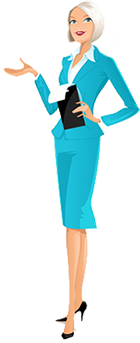 